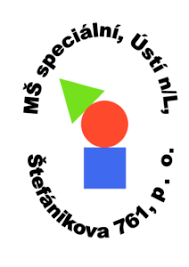 POSTUP PŘI PŘÍCHODU A TESTOVÁNÍ DĚTÍ V MŠOD PONDĚLÍ 12. 4. 2021.Vážení rodiče,testování dětí bude probíhat každý týden v pondělí a ve čtvrtek (děti, které v tyto dny nebudou přítomny, budou testovány v den příchodu). RODIČE DÍTĚ OTESTUJÍ SAMI pod dohledem pracovníka MŠ. Počítejte s tím, že testování a čekání na výsledky zabere minimálně 20-30minut, proto do MŠ přicházejte včas, nejdéle v 7.40. Děti, které přijdou po 8 hodině, nebudou do MŠ přijaty. Děkujeme za pochopení.POSTUP:• Po příchodu do MŠ děti nezouvejte a nepřevlékejte a ihned si vydezinfikujte ruce.• V šatně dítě otestujete a poté i s dítětem opustíte budovu MŠ na dobu 15 minut.PO VYHODNOCENÍ TESTU BUDE NÁSLEDOVAT:NEGATIVNÍ TEST-rodič bude vpuštěn do šatny a dítě převlékne a předá učitelcePOZITIVNÍ TEST- rodič podepíše seznámení s pozitivním výsledkem - okamžitě s dítětem opouští budovu a kontaktuje dětského lékaře - o výsledku PCR testů, nás musíte neprodleně informovat!Děti, které již onemocnění COVID 19 prodělaly a jsou v ochranné lhůtě 90 ti dní, testovány nebudou. Tuto skutečnost musí rodiče prokázat potvrzením od lékaře v papírové formě.SMS zprávy s výsledkem nebudou akceptovány!Děkujeme za spolupráci.Kolektiv MŠ